Attachment O.  List of articles and publications using data from the 2006-08 Eating and Health ModulesERS PublicationsNonresponse Bias Analysis of Body Mass Index Data in the Eating and Health Module—Findings showed that any nonresponse bias associated with height and weight data appears small and would not affect future analyses of correlations between Body Mass Index (BMI) and time use (August 2012).Investigating the Time Use Patterns of Obese Americans—This article examines time spent on various activities by individuals in different body mass index (BMI) groups. Across all BMI groups, those who were obese over the 2006-08 period spent the longest amount of time watching TV and the shortest amount of time engaged in sports and exercise (June 2012).How Much Time Do Americans Spend on Food?—This report uses data from the 2006-08 ERS Eating & Health Module of the American Time Use Survey to present an overview of Americans' eating and other food-related time use patterns (November 2011).Shopping For, Preparing, and Eating Food: Where Does the Time Go?—Describes time use patterns of SNAP participants and low-income nonparticipants (December 2009).Working Parents Outsource Children's Meals—Describes time use patterns of employed persons and whether children in the household obtain meals at school (March 2009).How Much Time Do Americans Spend Eating?—Describes time Americans spent on eating and drinking beverages in 2006 (June 2008).Who Has Time To Cook? How Family Resources Influence Food Preparation—Analysis of how family resources affect food preparation time (May 2007).How Much Time Do Americans Spend Preparing and Eating Food?—Describes time Americans spent on grocery shopping, food preparation, and eating in 2003 (November 2005).Resource LinksBureau of Labor Statistics American Time Use Survey—Provides access to the ATUS data, survey methodology, and estimates of Americans' time spent on various activities.NIH-National Cancer Institute, Division of Cancer Control and Population Sciences, Applied Research Program—Serves as a funding partner with ERS of the ATUS Eating and Health Module. The Applied Research Program at NCI supports surveys and research to assess risk factors and health behaviors that affect cancer incidence, mortality, and survival.Metabolic Equivalents for Activities in the American Time Use Survey—Bridge between the Compendium of Physical Activities and the ATUS Activity Lexicon.American Time Use Survey Extract Builder—Data extractor that can make the ATUS microdata easier to use.University of Maryland Population Research Center—Hosted the 2011 International Perspectives on Time Use Conference and the 2009 American Time Use Research Conference.University of Oxford Centre for Time Use Research—Provides access to harmonized multinational time use data. The Centre for Time Use Research also provides access to the American Heritage Time Use Study, a database of five decades of time use/diary samples.Government reports and publications (non-ERS)Drago, R. W. and J. C. Stewart. "Time-Use Surveys: issues in data collection on multitasking," Monthly Labor Review 133(8):17-31, August 2010.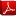 German Federal Statistical Office (2010). In-depth review on time-use surveys, 58th plenary session, Conference of European Statisticians, Paris, France, 8-10 June 2010.Journal ArticlesKang, H. "Social integration: How is it related to self-rated health?" Advances in Aging Research 02(01): 10-20, 2013.Kalenkoski, C. M. and K. S. Hamrick. "How Does Time Poverty Affect Behavior? A Look at Eating and Physical Activity," Applied Economic Perspectives and Policy 35(1): 89-105, 2012.Podor, M. and T.J. Halliday. "Health status and the allocation of time." Health Economics 21(5): 514-527, 2012.Roy, M., D. L. Millimet, and R. Tchernis. "Federal nutrition programs and childhood obesity: inside the black box," Review of Economics of the Household 10(1): 1-38, 2012.Zick, C. D., R. B. Stevens, and W. K. Bryant. "Time use choices and healthy body weight: A multivariate analysis of data from the American Time Use Survey," International Journal of Behavioral Nutrition and Physical Activity 8(84), 2011.Spears, D. "Economic Decision-Making in Poverty Depletes Behavioral Control," The B.E. Journal of Economic Analysis & Policy 11(1): Article 72, 2011.Song, Y. "Time Preference and Time Use: Do Smokers Exercise Less?" Labour 25(3): 350-369, 2011.Roy, M., D. L. Millimet, and R. Tchernis. "Federal nutrition programs and childhood obesity: inside the black box," Review of Economics of the Household 10(1): 1-38, 2011.Jonas, D. E., Y. Ibuka, and Louise B. Russell. "How Much Time Do Adults Spend on Health-related Self-care? Results from the American Time Use Survey," The Journal of the American Board of Family Medicine 24(4): 380-390, 2011.Carr, D., Y. Ibuka, and L. Russell. "How Much Time Do Americans Spend Seeking Health Care? Racial and Ethnic Differences in Patient Experiences," Research in the Sociology of Health Care 28: 71-98, 2011.Kolodinsky, J. M. and A. B. Goldstein. "Time Use and Food Pattern Influences on Obesity," Obesity:1-9, May 2011.Zick, C. D. and R. B. Stevens. "Time spent eating and its implications for Americans' energy balance," Social Indicators Research 101(2): 267-273, 2011.Reifschneider, M., K. Hamrick, and J. Lacey. "Exercise, eating patterns, and obesity: evidence from the ATUS and its eating & health module," Social Indicators Research 101(2):215-219, 2011.Hamermesh, D. S. "Incentives, time use and BMI: The roles of eating, grazing and goods," Economics & Human Biology 8(1):2-15, 2010.Dunton, G. F., D. Berrigan, et al. "Joint associations of physical activity and sedentary behaviors with body mass index: Results from a time use survey of U.S. adults," International Journal of Obesity 33(12):1427-1436, 2009.Zick, C. D. and R. B. Stevens. "Trends in Americans' food-related time use: 1975-2006," Public Health Nutrition 13(07):1064-1072, 2009.Working PapersDisclaimer: The authors of the following studies are not affiliated with ERS; this information is provided for your convenience and does not constitute an endorsement.2012Vorisek, L. "Differences in the Amount of Time Spent on Food Shopping, Preparation and Consumption by Obesity Status in US Adults," School of Health and Rehabilitation Sciences, Ohio State University, undergraduate research theses and honors research, 2012.Rudi, J. "Two Applied Economics Essays: Trade Duration in U.S. Fresh Fruit and Vegetable Imports & Goods—Time Elasticity of Substitution in Household Food Production for SNAP participants and nonparticipants," Agricultural and Applied Economics, Virginia Polytechnic Institute and State University. Blacksburg, VA, Master of Science thesis, 2012.Hamermesh, D. S. "Light or Lighter? Tall or Taller? Pretty or Prettier?: The Nature of Market Responses to Ascriptive Characteristics," Working paper, University of Texas at Austin, 2012.Zick, C. D. "The Role of Time Use in Promoting Healthy Energy Balance," Contractor and Cooperator Report No. 70, USDA, NAL. December 2011Woodward, J. "Time as an Ingredient in Meal Production and Consumption," Department of Economics, University of North Carolina at Greensboro, July 15, 2011.Vargas, A. J. "Health and Health Habits among Mexicans Immigrants to the United States: A Time Use Perspective," working paper, Texas Tech University, October 2011.2010-2011     
Kolodinsky, J. and A. Goldstein. "Moving toward the transdisciplinary: Using multiple data sets to examine overweight in America," Consumer Interests Annual, American Council on Consumer Interests, 2011.Spears, D. "Economic Decision-making in Poverty Depletes Behavioral Control," Center for Economic Policy Studies Working Paper Number 213, Princeton Univeristy, December 2010.Pham-Kanter, G. "The Gender Weight Gap: Sons, Daughters, and Maternal Weight," November 7, 2010.Roy, M., D. L. Millimet, and R. Tchernis. "Federal Nutrition Programs and Childhood Obesity: Inside the Black Box," IZA Discussion Paper Number 5316, IZA (Institute for the Study of Labor), November 2010.Christian, T. J. Essays in Health Economics: A Focus on the Built Environment. Department of Economics, Georgia State University, PhD dissertation, 2010.2009
Christian, T. J. "Opportunity Costs Surrounding Exercise and Dietary Behaviors: Quantifying Trade-offs Between Commuting Time and Health-Related Activities," Working paper, Georgia State University, October 2009.Hamermesh, D. S. "Grazing, Goods and Girth: Determinants and Effects," National Bureau of Economic Research Working Paper Number 15277, August 2009.Podor, M. "Health Status and the Allocation of Time," University of Hawai'i at Mānoa Working Paper Number 09-7, University of Hawai'i at Mānoa, August 2009.Andrews, M., K. Hamrick, and C. Kalenkoski. "Time Use, Food Security and Supplemental Nutritional Assistance (SNAP) Participation," American Time Use Research Conference, June 25-26, 2009, College Park, MD, 2009.Carr, D., Y. Ibuka, and L. Russell. "Time Spent on Outpatient Visits by Race and Ethnicity: Evidence from the American Time Use Survey," American Time Use Research Conference, June 25-26, 2009, College Park, MD, 2009.Kolodinsky, J. and A. Goldstein. "Food expenditure and Time-Use Patterns in Single Normal and Over-Weight Female headed Households," American Time Use Research Conference, June 25-26, 2009, College Park, MD, 2009.Pinkston, J. and J. Stewart. "How Does Time Use Affect the Probability of Becoming Obese?," American Time Use Research Conference, June 25-26, 2009, College Park, MD, 2009.Waehrer, G. and P. Deb. "Food Stamp Effects on Home Food Preparation," American Time Use Research Conference, June 25-26, 2009, College Park, MD, 2009.Zick, C. D. and R. B. Stevens. "Is Dinner Ready Yet? The Time Implications of Participating in the Food Stamp Program," American Time Use Research Conference, June 25-26, 2009, College Park, MD, 2009.2006 and 2008
Kolodinsky, J. "Obesity and Time Use-A First Look Using ATUS Data," Consumer Interests Annual, American Council on Consumer Interests, 2008.Hamrick, K. S. "Collecting Data on Eating Patterns, Obesity Risk and Food Access: The Food and Eating Module," Consumer Interests Annual, American Council on Consumer Interests, 2006.